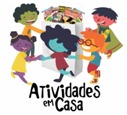 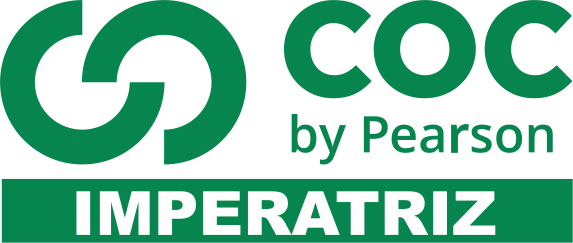 Leia o texto.Cachorrinhos para venda    Um rapazinho olhou para o letreiro da loja onde estava escrito: “Vendem-se cachorrinhos.”
    — Por quanto vai vender os cachorrinhos? — perguntou.
    — Entre trinta e cinquenta reais — respondeu o dono da loja.
    — Tenho dois reais— disse o rapazinho. — Posso vê-los?
    O dono da loja sorriu e assobiou, e do canil saíram cinco bolinhas de pelo. Um dos cachorrinhos ia ficando bastante para trás. O rapazinho viu imediatamente o cachorrinho atrasado que mancava, e disse:
    — O que é que tem aquele cãozinho?
    O dono da loja explicou que ele não tinha o encaixe da anca e que seria sempre manco. O rapazinho ficou entusiasmado:
    — É esse cãozinho que eu quero comprar.
    O dono da loja comentou:
    — O cão não está à venda. Se quiseres, te dou.
    O rapazinho ficou muito aborrecido. Olhou bem nos olhos o dono da loja e disse:
    — Não quero que me dê. Esse cãozinho vale cada centavo, tal como os outros, e vou pagar o preço total. Vou dar-lhe dois reais por mês até pagar o valor total.
    O dono da loja insistiu.
    — Não podes querer comprar este cãozinho. Nunca vai conseguir correr e saltar contigo como os outros cães.
    A isso, o rapaz respondeu, baixando-se e levantando a perna da calça. Mostrou em seguida a perna esquerda muito torta e defeituosa, presa por um grande aro de metal. Olhou para o dono da loja e respondeu suavemente:
    — Eu também não corro lá muito bem, e o cachorrinho vai precisar de alguém que o compreenda! Dan Clark.Canja de galinha para a alma
Mem Martins, Lyon Edições, 2002.Adaptado de : lerpensar.wordpress.com/2008/04/25/cachorrinhos-para-)venda/Entendendo o texto...01. Por qual valor que o dono da loja vendia os cachorrinhos?
__________________________________________________________________________________________02. Qual o valor em dinheiro que o rapazinho tinha?
__________________________________________________________________________________________03. Qual o cãozinho que o menino queria comprar?
__________________________________________________________________________________________04. Por que um dos cachorrinhos ficou para trás em relação aos outros?
__________________________________________________________________________________________05. Por que o dono da loja não queria vender o cãozinho?
____________________________________________________________________________________________________________________________________________________________________________________